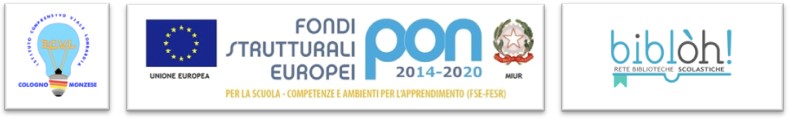 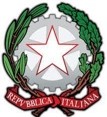 MINISTERO DELL’ ISTRUZIONE, DELL’ UNIVERSITÀ E DELLA RICERCAISTITUTO COMPRENSIVO VIALE LOMBARDIAScuola Infanzia: via Levi – via Taormina – viale Umbria Scuola Primaria: viale Lombardia-via Repubblica Scuola Secondaria I Grado: via TotiSede principale: viale Lombardia 24 – 20093 Cologno Monzese (MI)Tel: 02 25396768 – FAX: 02 25371203- Codice Meccanografico: MIIC8EJ008CF 97632350159Sito web: www.icvialelombardiacologno.gov.itCircolare n. 129Ai docenti Ai genitoriAl personale ATA Agli esterni interessatiOGGETTO: iscrizioni nuova ECDL 2018/2019 – Modulo Computer EssentialsPer promuovere la cultura digitale dei nostri studenti e per valorizzare il Test Center ECDL del nostro Istituto, si propone agli alunni e agli adulti un corso per il conseguimento della patente  europea ECDL FULL STANDARD (www.ecdl.it).Saranno attivati due corsi con i seguenti costi:ALUNNI:COSTO SKILLS-CARD	€ 60,00 (da pagare all’inizio del corso solo per i nuovi iscritti) COSTO SINGOLO ESAME	€ 25,00 (da pagare solo prima dell’esame)COSTO del singolo corso di preparazione all’esame: GRATUITOIl corso si svolgerà nel mese di MAGGIO 2019, nei giorni di venerdì dalle 15:00 alle 17:00; se il numero degli alunni supererà il limite massimo per singolo corso, sarà attivato un secondo corso nella giornata di lunedì dalle ore 15:00 alle ore 17:00.ADULTI:COSTO SKILLS-CARD	€ 60,00 (da pagare all’inizio del corso solo per nuovi iscritti) COSTO SINGOLO ESAME	€ 25,00 (da pagare solo prima dell’esame)COSTO del singolo corso di preparazione all’esame: € 25,00Il corso si svolgerà nel mese di MAGGIO 2019, nei giorni di venerdì dalle ore 17:00 alle ore 19:00.Le iscrizioni dovranno pervenire entro il 08 Maggio 2019 utilizzando il modello allegato.In allegato il calendario delle lezioni.Tutte le informazioni sono consultabili sul sito del nostro Istituto www.icvialelombardiacologno.gov.it nella sezione dedicata all’ECDL.Cologno Monzese, 02/05/2019Il Responsabile del Test CenterRocco GrecoIl Dirigente Scolastico Prof.ssa Eleonora GalliMINISTERO DELL’ ISTRUZIONE, DELL’ UNIVERSITÀ E DELLA RICERCAISTITUTO COMPRENSIVO VIALE LOMBARDIAScuola Infanzia: via Levi – via Taormina – viale Umbria Scuola Primaria: viale Lombardia-via Repubblica Scuola Secondaria I Grado: via TotiSede principale: viale Lombardia 24 – 20093 Cologno Monzese (MI)Tel: 02 25396768 – FAX: 02 25371203- Codice Meccanografico: MIIC8EJ008CF 97632350159Sito web: www.icvialelombardiacologno.gov.itDati del corsista*campo obbligatorioRICHIESTA ISCRIZIONE ALUNNIECDL 2019- COMPUTER ESSENTIALSPer acquistareSkills Card (solo nuovi iscritti);Esami (da consegnare prima dell’esame):Effettuare il versamento sul c/c postale della scuola n. 1009662899 intestato a IC Viale Lombardia – Cologno Monzesecausale: - Acquisto Skill Card ECDL 2018/2019 oppure Esame ECDL COMPUTER ESSENTIALS 2019.Recarsi presso la segreteria e presentare alla Signora Daniela Ambrosi la ricevuta del versamento effettuato oppure inviarla in formato digitale all’indirizzo email della scuola: MIIC8EJ008@istruzione.itMINISTERO DELL’ ISTRUZIONE, DELL’ UNIVERSITÀ E DELLA RICERCAISTITUTO COMPRENSIVO VIALE LOMBARDIAScuola Infanzia: via Levi – via Taormina – viale Umbria Scuola Primaria: viale Lombardia-via Repubblica Scuola Secondaria I Grado: via TotiSede principale: viale Lombardia 24 – 20093 Cologno Monzese (MI)Tel: 02 25396768 – FAX: 02 25371203- Codice Meccanografico: MIIC8EJ008CF 97632350159Sito web: www.icvialelombardiacologno.gov.itDati del corsista*campo obbligatorioRICHIESTA ISCRIZIONE ADULTIECDL 2019 – COMPUTER ESSENTIALSPer acquistare:Skill Card (solo nuovi iscritti);Corso (da consegnare prima del corso);Esami (da consegnare prima dell’esame):Effettuare il versamento sul c/c postale della scuola n. 1009662899 intestato a IC Viale Lombardia – Cologno Monzesecausale: - Acquisto Skill Card ECDL 2018/2019 oppure Iscrizione Modulo Computer Essential gennaio 2019 oppure Esame ECDL COMPUTER ESSENTIALS 2019.Recarsi presso la segreteria e presentare alla Signora Daniela Ambrosi la ricevuta del versamento effettuato oppure inviarla in formato digitale all’indirizzo email della scuola: MIIC8EJ008@istruzione.it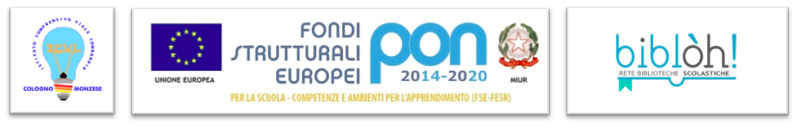 Calendario modulo “Computer Essentials” Progetto Ecdl 2019Si seguito il calendario delle lezione per i ragazzi e gli adulti iscritti al corso:Calendario ragazziCalendario adultiCOGNOME*NOME*INDIRIZZO*CITTÀ*CODICE FISCALE*DATA DI NASCITA*CLASSE*ISCRITTO GIÀ LO SCORSO ANNO?EMAIL GENITORE*TEL/CEL GENITORECOGNOME*NOME*INDIRIZZO*CITTÀ*CODICE FISCALE*DATA DI NASCITA*CLASSE*ISCRITTO GIÀ LO SCORSO ANNO?EMAIL*TEL/CELGIORNOORAPLESSOVenerdì 10 Maggio14:30 – 16:30Lab. Informatico Via TotiVenerdì 17 Maggio14:30 – 16:30Lab. Informatico Via TotiVenerdì 24 Maggio14:30 – 16:30Lab. Informatico Via TotiVenerdì 31 Maggio14:30 – 16:30Lab. Informatico Via TotiVenerdì 7 Giugno14:30 – 16:30Lab. Informatico Via TotiDal 10 al 15 giugno ESAMEData e Ora da definireLab. Informatico Via TotiGIORNOORAPLESSOVenerdì 10 Maggio17:00 – 19:00Lab. Informatico Via TotiVenerdì 17 Maggio17:00 – 19:00Lab. Informatico Via TotiVenerdì 24 Maggio17:00 – 19:00Lab. Informatico Via TotiVenerdì 31 Maggio17:00 – 19:00Lab. Informatico Via TotiVenerdì 7 Giugno17:00 – 19:00Lab. Informatico Via TotiDal 10 al 15 Giugno ESAMEData e Ora da definireLab. Informatico Via Toti